Технология деятельностного метода на уроках математики как основа развития универсальных учебных действийДля реализации современных требований общества к образованию используется авторская педагогическая технология – технология деятельностного метода обучения (ТДМ) Л.Г. Петерсон. Эта технология позволяет формировать не только предметные результаты освоения программы, но и развивать у детей деятельностные способности и качества личности, обеспечивающие их успешность в будущем. Этот педагогический инструментарий дает возможность организовать образовательную деятельность и взаимодействие участников образовательного процесса в рамках системно-деятельностного подхода, заявленного фундаментальным основанием ФГОС. В основе ТДМ лежит метод рефлексивной самоорганизации (общая теория деятельности – Г.П. Щедровицкий, О.С. Анисимов и др.), и вместе с тем, она включает в себя все этапы глубокого и прочного усвоения знаний (П.Я. Гальперин). Благодаря этому, учащиеся имеют возможность на уроках системно тренировать весь спектр УУД, определяющих умение учиться и функциональную грамотность учащихся. На протяжении 10 лет использую данную технологию в своей работеПриведем в качестве примера структуру уроков открытия нового знания (ОНЗ) и опорную схему, которая помогает учителю соотнести между собой различные типы уроков и выявить их общую методологическую основу – схему рефлексивной самоорганизации:1)  Мотивация к учебной деятельности.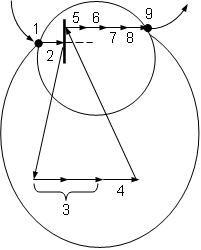 2)  Актуализация и фиксирование индивидуального затруднения в пробном действии.3)  Выявление места и причины затруднения.4)  Построение проекта выхода из затруднения.5)  Реализация построенного проекта.6)  Первичное закрепление с проговариванием во внешней речи.7)  Самостоятельная работа с самопроверкой.8)  Включение в систему знаний и повторение.9) Рефлексия учебной деятельности. Анализ технологических требований к каждому этапу уроков ОНЗ показывает, что учащиеся имеют возможность на этапах:(1)  – тренировать свои способности к самоопределению и планированию сотрудничества с учителем и сверстниками;(2)  – выполнять пробное учебное действие, фиксировать свое затруднение;(3)  – выявлять и формулировать проблему, устанавливать причинно-следственные связи;(4)  – учитывать разные мнения, ставить перед собой цель, выбирать способ и средства ее реализации, планировать;(5) – работать по плану, выдвигать гипотезы, самостоятельно строить способы решения проблем, искать информацию, извлекать из текстов нужную информацию, моделировать, учитывать разные мнения и согласовывать общую позицию;(6, 8)  –  использовать модели, осознанно и произвольно строить свое речевое высказывание, выполнять действия по алгоритму;(7)  – выполнять самоконтроль, критериальную самооценку и коррекцию собственных действий;(9)  – выполнять рефлексию деятельности, осуществлять самооценку ее результатов.Кроме того, в ходе таких уроков у учащихся активно развиваются познавательные процессы и волевая саморегуляция в ситуации затруднения. Учащиеся активно включаются в процесс открытия нового знания, становясь субъектами учебной деятельности. Они понимают новые правила и понятия, а не механически заучивают их.После того как на уроке ОНЗ новое знание (понятие, способ действия) «открыто» учащимися, возникают вопросы: «Как организовать дальнейшую работу, чтобы это знание было усвоено каждым учеником? Как организовать эту работу с пользой для развития личности учащегося? Можно ли достичь этих целей путем формального выполнения энного количества заданий нового типа?» Практика показывает, что нет. Только найдя самостоятельно свою ошибку, поняв ее причину и исправив, ученик способен в дальнейшем избегать этой ошибки при выполнении аналогичных заданий. Приобретенные в ходе этой работы умения самоконтроля, коррекции и самооценки станут теми метапредметными результатами обучения, которые останутся в их арсенале и после школы. Поэтому важно процесс формирования необходимых умений и навыков применения нового знания также строить на основе метода рефлексии, то есть сделать развивающим. При этом на уроках, которые традиционно назывались уроками повторения и закрепления, будут отрабатываться не только предметные умения и навыки, но и одновременно формироваться УУД. Такие уроки получили название уроков рефлексии.Помимо уроков ОНЗ и рефлексии в дидактической системе деятельностного метода выделено еще два типа уроков деятельностной направленности.· уроки развивающего контроля;· уроки построения системы знаний.Почему данная технология представлена мною в аспекте формирования функциональной грамотности? На мой взгляд, потому что именно сформированные универсальные учебные действия учащихся лежат в основе функциональной грамотности учащихся, являются фундаментом.Процесс формирования функциональной математической грамотности способствует формированию ценностного отношения к математическому образованию, так как в этом процессе акцентируется значимость математических знаний и умений для реальной жизни. Качество обучения математике в направлении достижения функциональной математической грамотности в основном определяется качеством заданий, которые использует учитель для организации активной учебно-познавательной деятельности учащихся. Процесс формирования и развития функциональной математической грамотности ориентирован на использование задач, близких к реальной проблемной ситуации и разрешаемой доступными учащемуся средствами математики. При подготовке к уроку освоения новых знаний, на этапе актуализации знаний и фиксации затруднения в пробном учебном действии, создается проблема для учителя в подборе пробного задания. Хотелось бы, чтобы задание действительно было близким к реальной жизненной ситуации. Для поиска таких заданий использую:Банк заданий для формирования и оценки функциональной грамотности обучающихся основной школы (5–9 классы) [Электронный ресурс]. – Режим доступа: http://skiv.instrao.ru/bank-zadaniy/Математическая грамотность. Сборник эталонных заданий. Выпуск 1 : учеб. пособие. В 2-х ч. Ч. 1 / [Г. С. Ковалева и др.]; под ред. Г. С. Ковалевой, Л. О. Рословой. – М.; СПб. : Просвещение, 2021. – (Функциональная грамотность. Учимся для жизни). Математическая грамотность. Сборник эталонных заданий. Выпуск 2 : учеб. пособие. В 2-х ч. Ч. 1 / [Г. С. Ковалева и др.]; под ред. Г. С. Ковалевой, Л. О. Рословой. – М.; СПб. : Просвещение, 2021. – (Функциональная грамотность. Учимся для жизни)Примеры заданий по математической грамотности, которые использовались в исследовании PISA в 2003–2012 годах [Электронный ресурс]. – Режим доступа: http://www.centeroko.ru/pisa15/pisa15_pub.htmlЭлектронный банк заданий для оценки функциональной грамотности [Электронный ресурс]. – Режим доступа: https://fg.resh.edu.ru/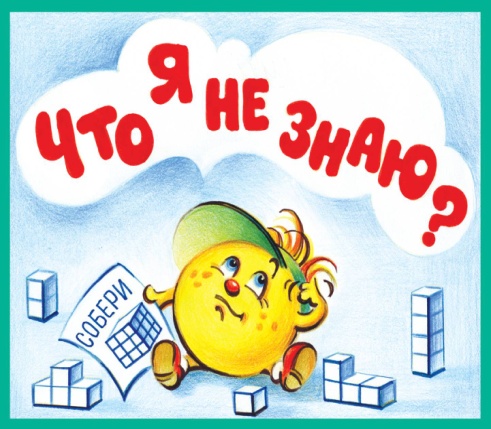 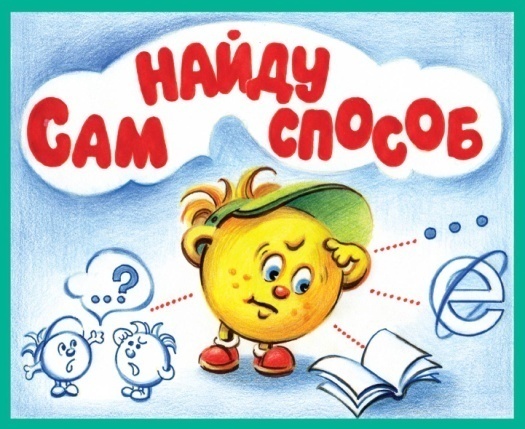  Урок Освоения новых знаний. Перед учащимися Смайлики. Ребятам они уже знакомы. Учащиеся знают, что на данном уроке им предстоит открывать новые знания.5 класс тема «Задачи на дроби». Этапу актуализации знаний и фиксации затруднения в пробном учебном действии предшествует этап мотивации к учебной деятельности, цель которого включение учащихся в учебную деятельность.Сравните выражения в каждом столбике. Верно ли утверждение, что значения этих выражений равны?а) 		б) Учащиеся выполняют задание в тетрадях.Ответы детей: а)  = 20;  = 20, т.е.  =                          б)  = 40;  = 40, т.е.  = .В качестве пробного задания предлагаю следующую задачу.  На ремонт участка дороги длиной 5 км отведено 3 дня. В первый день было отремонтировано 2/ 5 длины этого участка. Сколько километров дороги отремонтировали в первый день?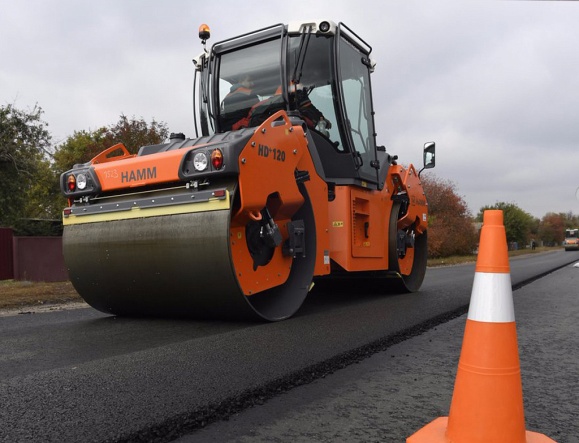 - Знакомы ли вам такие задачи? - К какому типу задач относится данная задача? (ответы учащихся: «Нахождение части от целого») Далее я предлагаю решить данную задачу.Возможные варианты решения задачи.- Почему тогда я предложила в качестве пробного задания данную задачу? (Возможно, существует другой способ решения)- Сформулируйте тему урока. (Другой способ решения задач на нахождение части от целого. Новый способ решения задач на дроби. Выслушиваю все варианты ответов детей.)- Как по-другому можно записать выражение? ( ) Какому выражению будет равно произведение? () Как иначе можно записать полученное выражение? (.)При обсуждении учащиеся находят новый способ решения задачи и пробуют сформулировать правило нахождения целого по его части.Изучая признаки делимости в 5 классе, предлагаю задачу «Наташа забыла последнюю цифру в коде замка: 8532*. Но помнила, что всё пятизначное число кратно 3. Сколько вариантов кода в самом худшем случае надо набрать Наташе, чтобы попасть к себе домой?»  При изучении темы «Умножение десятичных дробей», можно предложить путешествие по столице нашего государства и побывать в Большом театре.В 1924–1959 годах Большой театр имел две сцены – основную и филиал. Длина основного зала с учётом оркестровой раковины – 29,8 м, ширина – 31 м, высота – 19,6 м. Глубина сцены – 22,8 м, ширина – 39,3 м, размер портала сцены – 21,5×17,2 м. 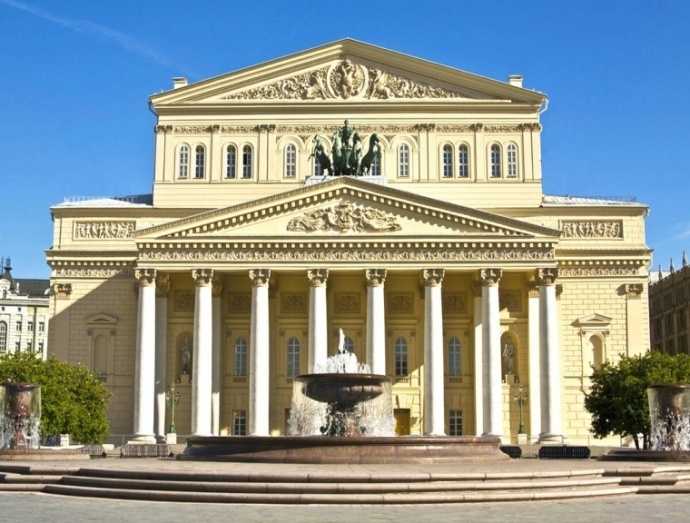  1) Найдите площадь основного зала Большого театра. 2) Вычислите площадь сцены и портала сцены.Задания из реальной жизни на своих уроках использую не только на этапе Актуализации знаний и фиксации затруднения, но и на этапе Включение в систему знаний и повторения. При подборе задач использую задачи, опубликованные на сайтах Решу ВПР, Решу ОГЭ.В таблице приведены результаты финального забега на 60 м четырёх участников школьных соревнований:Запишите номер дорожки, по которой бежал победитель школьных соревнований.Тема  ПРОЦЕНТЫ (6 класс)В таблице представлены цены (в рублях) на некоторые товары в трёх магазинах:Лариса Кузьминична хочет купить 0,4 кг орехов, 5 плиток шоколада и 1,5 кг зефира. В каком магазине стоимость такой покупки будет наименьшей, если в «Камее» проходит акция: скидка 20% на орехи и зефир, а в «Машеньке» скидка 10% на все продукты? В ответе укажите номер магазина.Хотелось бы отметить, что не всегда приходится использовать задачи из реальной жизни. Чаще, это задачи математического содержания. Например, изучая признаки делимости в 5 классе, на данном этапе предлагаю задачу из ЕГЭ базового уровня (упрощенный вариант)Найдите трехзначное натуральное число, большее 500, которое делится на 4, на 5 и на 6 одновременно.В заключении хочется ещё раз отметить, что достижение необходимого развивающего эффекта обучения математике возможно на базе реализации системно - деятельностного подхода, который направлен на развитие каждого обучающегося, на формирование индивидуальных его способностей.Номер дорожки I IIIII IVРезультат, с 10,40 12,09 11,10 10,04 МагазинОрехи (за кг.)Шоколад (за плитку)Зефир (за кг.)1. «Машенька»600451442. «Лидия»585651163. «Камея»66053225